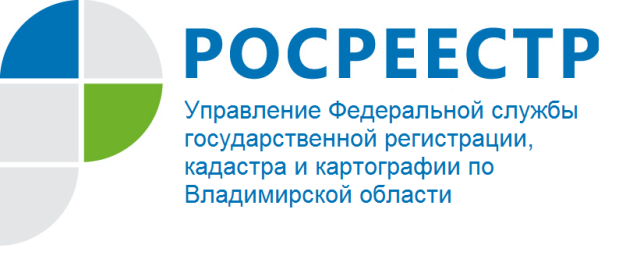 ПРЕСС-РЕЛИЗСвидетельство о регистрации права собственности отменят	Управление Федеральной службы государственной регистрации, кадастра и картографии по Владимирской области информирует, что с 15 июля 2016 года в связи с принятием Федерального закона от 03.07.2016 № 360-ФЗ «О внесении изменений в отдельные законодательные акты Российской Федерации» проведенная государственная регистрация возникновения и перехода прав на недвижимое имущество удостоверяется выпиской из Единого государственного реестра прав на недвижимое имущество и сделок с ним (ЕГРП).Ранее государственная регистрация возникновения и перехода прав на недвижимое имущество удостоверялась по выбору правообладателя свидетельством о государственной регистрации прав или выпиской из ЕГРП.Обращаем внимание, что в соответствии с пунктом 7 статьи 21 Федерального закона от 03.07.2016 № 360-ФЗ государственные органы, органы местного самоуправления, суды, а также иные органы и организации обязаны принимать для подтверждения регистрации прав на недвижимое имущество выписку из ЕГРП наравне со свидетельством о государственной регистрации.	Управление напоминает, что выписку из ЕГРП, подтверждающую государственную регистрацию прав, уже сегодня любой желающий может заказать на сайте Росреестра как в электронном, так и в бумажном виде.О РосреестреФедеральная служба государственной регистрации, кадастра и картографии (Росреестр) является федеральным органом исполнительной власти, осуществляющим функции по государственной регистрации прав на недвижимое имущество и сделок с ним, по оказанию государственных услуг в сфере ведения государственного кадастра недвижимости, проведению государственного кадастрового учета недвижимого имущества, землеустройства, государственного мониторинга земель, навигационного обеспечения транспортного комплекса, а также функции по государственной кадастровой оценке, федеральному государственному надзору в области геодезии и картографии, государственному земельному надзору, надзору за деятельностью саморегулируемых организаций оценщиков, контролю деятельности саморегулируемых организаций арбитражных управляющих. Подведомственными учреждениями Росреестра являются ФГБУ «ФКП Росреестра» и ФГБУ «Центр геодезии, картографии и ИПД». В ведении Росреестра находится ФГУП «Ростехинвентаризация – Федеральное БТИ». 27 марта 2014 года руководителем Росреестра Федерации назначен Игорь Васильев.Контакты для СМИУправление Росреестра по Владимирской областиг. Владимир, ул. Офицерская 33 аБаринов Валерий Юрьевич Начальник отдела организации, мониторинга и контроляorg@vladrosreg.ru(4922) 45-08-26